GFA sarl	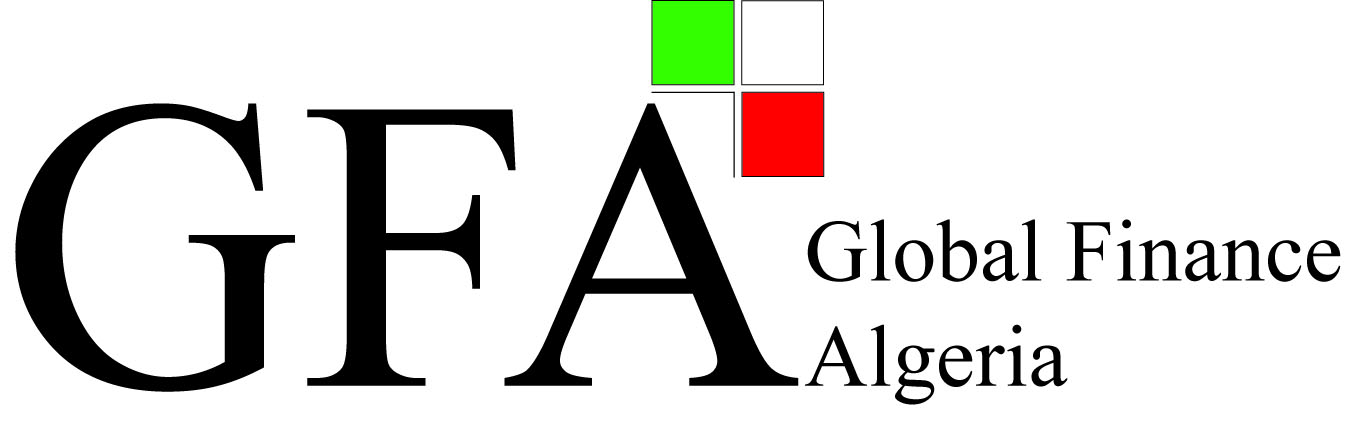 GLOBAL FINANCE ALGERIA Complexe Wakf Haï El KiramRue Abdelkader MEZOUARBt 07 Tixerain, Birkhadem, AlgerTél/Fax : +213 (0) 21 57 00 39Objectifs :Positionnement du problème •La science économique cherche à comprendre les relations entre production, consommation et répartition des richesses. •Comment répartir les ressources disponibles entre les divers usages possibles ? Quels biens produire, comment les produire et pour qui ? Comment sont déterminés les prix ? Quels biens produire et en quelles quantités ? Qui prend les décisions économiques et par quel processus ? •But :comprendre le comportement des agents économiques - les consommateurs, les producteurs et l’État - et à leurs interactions, notamment par l’intermédiaire du marché. •Le cours portera sur le traitement de l’allocation des ressources dans une économie de marché avec propriété privée des moyens de production. Population :Ce séminaire est recommandé aux personnes suivantes :Dirigeants d’entreprise, responsables opérationnels et aussi les étudiants.Déroulement de la Formation :Support power point.Cahier d’exercices Animateur :                Madame Ghania MESSAOUDI.                 Consultante FormatriceCoût de la formation : Frais DZD 22.000,00 HT/ Jour /   Participant Annulation : Toute demande d’annulation doit être faite par écrit (e-mail ou fax) 07 jours ouvrables avant la date de début des cours.Programme de la FormationIntroduction La microéconomie, instrument d’analyse du marché Système économique et institutions Approches positives et normatives Microéconomie et macroéconomie Qu’est-ce qu’un marché ? La concurrence parfaite La concurrence imparfaite Prix nominaux, relatifs, réels et constants La loi de l’offre et de la demande Les courbes d’offre et de demande Le mécanisme de marché Équilibre partiel et équilibre général 